REF. 1455    MEET MARINE DIGITAL PANEL  FEATURESREFERENCESRef. 1455 MEET MARINE DIGITAL VIDEO PANEL Ref. 1456 MEET MARINE DIRECTORY PANEL Ref. 1457 MEET MARINE PANEL HOODRef. 1458 MEET MARINE SURFACE BOX   Ref. 1459 MEET MARINE FLUSH BOXFUNCTIONSTERMINALSTECHNNICAL SPECIFICATIONSDIMENSIONS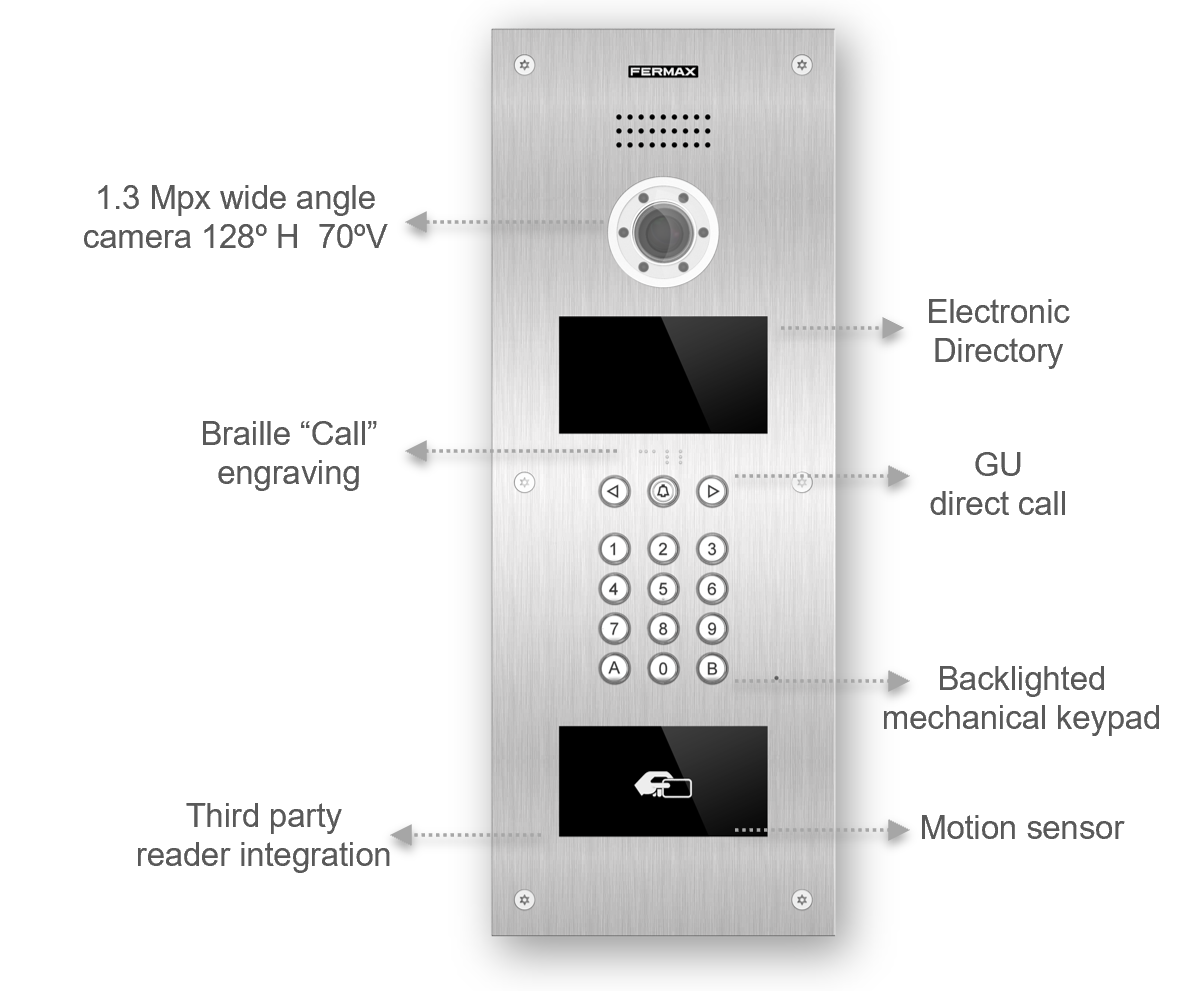 3mm 316L Stainless steel profileBacklighted metal keys and braille engravingIP54 weatherproof and IK09 resistance Hands Free Audio Communication1.3 Mpx High Definition Colour Camera4.3” Colour TFT ScreenElectronic DirectoryFace recognition (up 6000 users)RTSP Camera Video Streaming Wiegand input/output for third party integrationAccess Control Integrated for 100.000 CardsFire alarm with door unblocking and message to guard unit and MMS.Door forced and door left open alarms.Voice SynthesizerAvailable In 12 LanguagesRemote Firmware Update and ResetPoE Powered CALL TENANT Visitors are able to call the desired tenant from the General Entry or the Block Entry.	 ELECTRONIC DIRECTORY AND SEARCHIt is possible to store the name of the residents and select them in the electronic directory by scrolling with the arrow keys or selecting the character to search.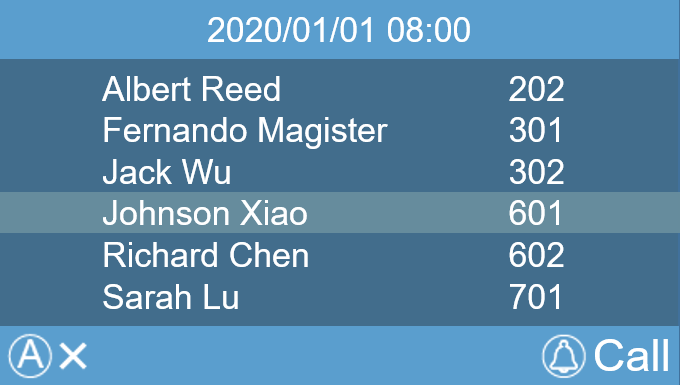 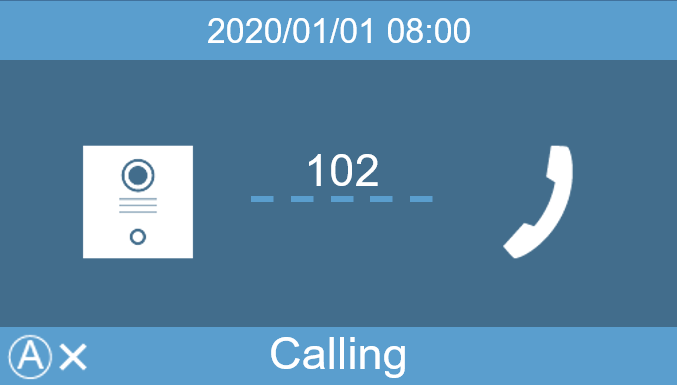 CALL TO GUARD UNITIf the visitor or tenant needs to be assisted, they can call the main Guard Unit by entering pressing the “Bell Button” or dialing the number 9901. This call can be made from both General Entry and Block Entry. Up to 98 different guard units can be called (9901...9998). 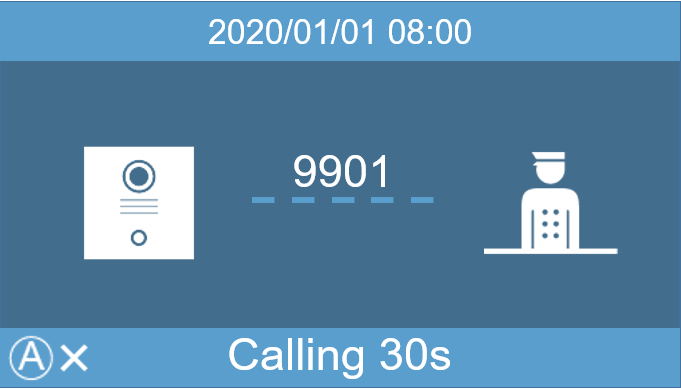 ACCESS PIN CODEIt is possible to define up to 8 access codes (pin) to open the door. Codes can have 4 to 6 digits long.GUEST CODE Using the GUEST CODE Module (ref.1494) it is possible to dial a code and be sent to a third party access control system that generates temporary codes for temporary visitors.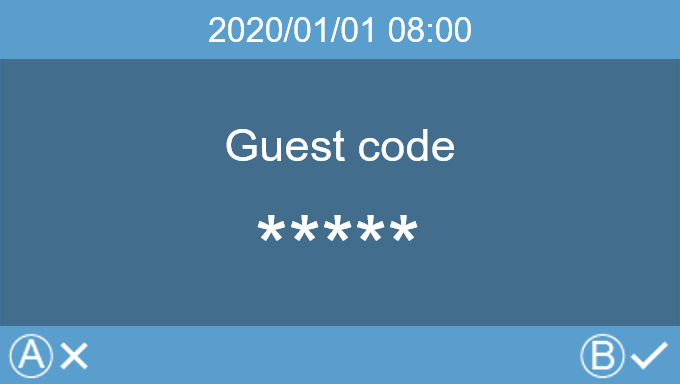 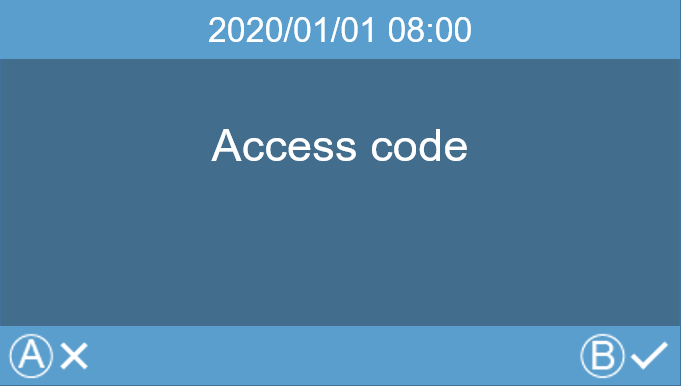 FACE RECOGNITIONTenants can be identified in the front of the panel, and then the door been opened by means of pressing twice A key or selecting the function from the menu. Up to 6.000 users.                                  .FACE RECOGNITIONTenants can be identified in the front of the panel, and then the door been opened by means of pressing twice A key or selecting the function from the menu. Up to 6.000 users.                                  .PROXIMITY ACCESS CONTROLThe panel includes a Mifare card reader that controls up to 100.000 cards.It is possible to manage cards by means of the MEET Management Software. In addition, the panel can be connected, to third party access control units through Wiegand 26 protocol.PROXIMITY ACCESS CONTROLThe panel includes a Mifare card reader that controls up to 100.000 cards.It is possible to manage cards by means of the MEET Management Software. In addition, the panel can be connected, to third party access control units through Wiegand 26 protocol.IP CAMERASIt is possible to configure up to 4 IP cameras that can be used as an auxiliary camera from all the monitors installed in the same block. These cameras can be used for tracking visitors through the corridors or common areas in the condominium.IP CAMERASIt is possible to configure up to 4 IP cameras that can be used as an auxiliary camera from all the monitors installed in the same block. These cameras can be used for tracking visitors through the corridors or common areas in the condominium.ADDITIONAL RELAYSIt is possible to add up to 4 additional relays. (One Module Ref.1491 is required). Tenants can then open additional doors (garage, corridors, etc.), when called from any panel in their block or main entrance.ADDITIONAL RELAYSIt is possible to add up to 4 additional relays. (One Module Ref.1491 is required). Tenants can then open additional doors (garage, corridors, etc.), when called from any panel in their block or main entrance.VIDEO STREAMINGRTSP video stream can be constantly sent to NVR or third-party system so that the panel camera can be used as a regular surveillance CCTV camera. Video stream and face recognition cannot work simultaneously.VIDEO STREAMINGRTSP video stream can be constantly sent to NVR or third-party system so that the panel camera can be used as a regular surveillance CCTV camera. Video stream and face recognition cannot work simultaneously.TAMPERThe panel is protected against vandalism thanks to the tamper alarm switch, so in case the panel is removed from its flush box a warning message will be sent to concierge and/or MEET Management Software.TAMPERThe panel is protected against vandalism thanks to the tamper alarm switch, so in case the panel is removed from its flush box a warning message will be sent to concierge and/or MEET Management Software.FIRE ALARMWorking with a fire detection system, when activated, an acoustic alarm is triggered in all the panels in the block. FIRE ALARMWorking with a fire detection system, when activated, an acoustic alarm is triggered in all the panels in the block. 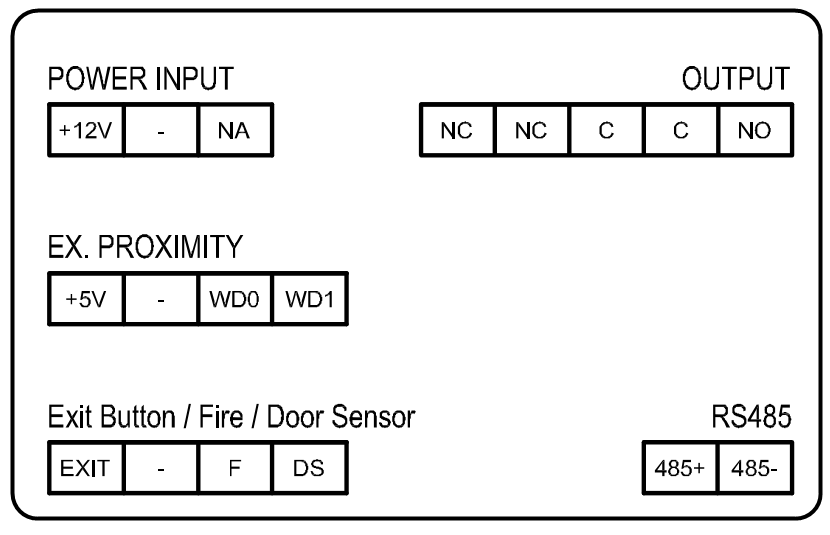 RJ-45: 10/100 Base -T Ethernet. PoE
+12V, - : 12 Vdc power supply 
EXIT, -, F, DS Exit pushbutton, fire alarm and opened door sensor connections.
+5V,  - , WD0, WD1: 5 Vdc supply for external devices and Wiegand-26 protocol output or input
NC, NC, C, C, NO: Relay output for electric lock terminals. 
 485+, 485-: RS-485 serial port for lift control & relays. System: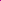 CPU: Quad-core Cortex™-A7 1.5GHzGPU: Mali400MP2FLASH: 4GBSDRAM: 1GB DDR3LScreen:4.3” Color TFTResolution 480 x 272 pixelView angle: 110º H, 90º VContrast: 400/1Brightness: 200cd/m2Audio Features:G.711 codecAudio OLR> 15dBCamera:1/3” CMOS ColorHorizontal 128º, Vertical 70º1.3 Mega PixelsMinimum Illumination 0.5 LUX. Automatic white led activationAWBPower Consumption:On standby: 250 mAWorking: 500 mAHeater enabled: additional 170mA Working voltage:PoE12 VdcConnectivity:Ethernet RJ-45 ConnectorRS485 connection port for lift control and aux relays module.Secondary access control reader connection (Wiegand 26)Built in web server for configuration and remote managementWorking Environment:Temperature: -40 oC to +70 oCHumidity: 20 – 80% (Non-condensing)IP 54IK 09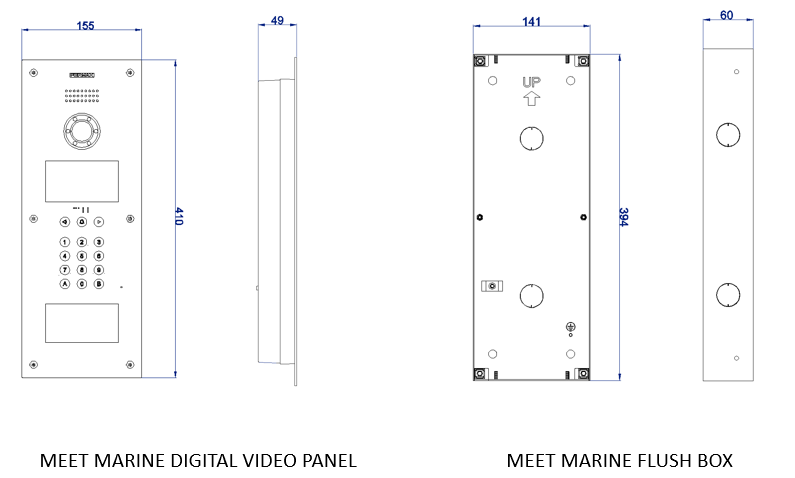 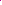 